Village of Amanda’s Park Rental Agreement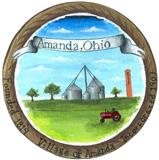 Park- 6010 Amanda Southern Rd.Box 250 Amanda, Ohio  43102(740) 969-4771 or Fax (740) 969-8105Email: VillageofAmanda@hotmail.comWebsite: villageofamanda.comCancellations made at least 14 days prior to rental day are eligible for full refund. Cancellations made 13-7 days prior are eligible for 50% rental refund. Cancellations made less than 7 days prior to rental date are not eligible for a refund. All refunds will be mailed within 3-4 weeks of your eventDate of Use:_____________    Time:_______ to ________  Estimated Attendance_____________Contact Person (must be 18 or over):__________________________________________________Association ______________________________________________________________________Phone:________________________________ Alt Phone:__________________________________Email:____________________________________________________________________________Mailing Address for Deposit Refund:____________________________________________________City___________________________State___________________________Zip__________________Description of event;___________________________________________________________________________________________________________________________________________________Please provide us with certificate of liability when sending in deposits.All Security Deposits will back within 1-3 weeks after event. All rules and regulations are attached. Failure to abide will result in forfeiture of deposits and/or charges for damages exceeding deposit amounts as well as possible prosecution.  Availability dates/times can be acquired however no events date will be finalized without providing the Village of Amanda with deposit, rental fees, certificate of liability, and signed rental agreement. In signing this agreement you agree to all terms and conditions of said agreement and have been provided and read all rules and regulations and agree to their terms.Signature (18 and older required):___________________________________ Date:________________Please CheckFacilityDate/TimeSun-Sat 10am- DuskRental Fee-Non-refundableSecurity Deposit-Refundable Total ofShelter House$20.00 $20.00 (refundable)=$40.00Food Booth$75.00$50.00 (refundable)=$125.00Sports Association Use of Park Seasonal$500.00(per association)None=$500.00Sports Tournaments$500.00Check rules for options$200.00 (refundable)=$700.00Amanda Clearcreek Schools Use of Park$500.00Or supply sand & gravel in lieu of charge (per association)None=$500.00Security Deposit Required$Rental Fee Required$Additional Fees Required$Total Amount Due$Office Use OnlyEmployee Signature:  __________________________________ Date: _____________________  Receipt: ______________________Payment:   Cash__________________ Check________________  Check #________________	Certificate of Insurance Received